Сумська міська радаVІІI СКЛИКАННЯ _________ СЕСІЯРІШЕННЯЗ метою популяризації військової служби в Збройних Силах України, відзначення громадян України за особливі заслуги у захисті державного суверенітету та територіальної цілісності України, керуючись статтею 25 Закону України «Про місцеве самоврядування в Україні», Сумська міська радаВИРІШИЛА:1. Внести зміни до рішення Сумської міської ради від 24 листопада 2021 року № 2508-МР «Про програму «Фінансове забезпечення відзначення на території Сумської міської територіальної громади державних, професійних свят, ювілейних дат та інших подій на 2022-2024 роки» (зі змінами) а саме: 1.1. Викласти пункт 9. «Загальний обсяг фінансових ресурсів, необхідних для реалізації програми, усього, у тому числі:» та підпункт 9.1. «коштів бюджету Сумської міської ТГ» підрозділу 1.1. «Паспорт Програми» розділу      1. «Загальна характеристика Програми» додатку до рішення  в новій редакції:« 										                         ».1.2. Викласти підрозділ 1.2. «Ресурсне забезпечення Програми» розділу 1. «Загальна характеристика Програми» додатку до рішення  в новій редакції:«                                                                                                                       тис. грн.                                                                                                                                                            ».1.3. Додатки 1 – 4 до програми викласти у новій редакції (додатки 1 – 4 до даного рішення).2. Контроль за виконанням даного рішення покласти на профільну постійну комісію з питань законності, взаємодії з правоохоронними органами, запобігання та протидії корупції, місцевого самоврядування, регламенту, депутатської діяльності та етики, з питань майна комунальної власності та приватизації Сумської міської ради.Сумський міський голова					Олександр ЛИСЕНКОІніціатор розгляду питання – міський головаПроект рішення підготовлено відділом організаційно-кадрової роботиДоповідає: Купрієнко В.А.ЛИСТ ПОГОДЖЕННЯдо проєкту рішення Сумської міської ради щодо розгляду питання «Про внесення змін до рішення Сумської міської ради від 24 листопада 2021 року № 2508-МР «Про програму «Фінансове забезпечення відзначення на території Сумської міської територіальної громади державних, професійних свят, ювілейних дат та інших подій на 2022-2024 роки» (зі змінами)»Начальник відділу організаційно –кадрової роботи								В.А. КупрієнкоНачальник правового управління					О.В. ЧайченкоНачальник відділу бухгалтерського облікута звітності, головний бухгалтер					О.А. КостенкоДиректор Департаменту фінансів,економіки та інвестицій						С.А. ЛиповаКеруючий справамивиконавчого комітету							Ю.А. ПавликПроект рішення підготовлений з урахуванням вимог Закону України «Про доступ до публічної інформації» та Закону України «Про захист персональних даних»			________________			В.А. КупрієнкоДодаток 1до рішення Сумської міської ради «Про внесення змін до рішення Сумської міської ради від 24 листопада 2021 року № 2508-МР «Про програму «Фінансове забезпечення відзначення на території Сумської міської територіальної громади державних, професійних свят, ювілейних дат та інших подій на 2022-2024 роки» (зі змінами)»від                               №            -МРПріоритетні завдання, напрями діяльності та заходи програми «Фінансове забезпечення відзначення на території Сумської міської територіальної громади державних, професійних свят, ювілейних дат та інших подій на 2022-2024 роки» (зі змінами)тис. грн.Сумський міський голова											Олександр ЛИСЕНКОВиконавець: Купрієнко В.А.Додаток 2до рішення Сумської міської ради «Про внесення змін до рішення Сумської міської ради від 24 листопада 2021 року № 2508-МР «Про програму «Фінансове забезпечення відзначення на території Сумської міської територіальної громади державних, професійних свят, ювілейних дат та інших подій на 2022-2024 роки» (зі змінами)»від                            №                 -МР Перелік завдань програми «Фінансове забезпечення відзначення на території Сумської міської територіальної громади державних, професійних свят, ювілейних дат та інших подій на 2022-2024 роки»                                       тис. грн                                                                                                                                                  Сумський міський голова											Олександр ЛИСЕНКОВиконавець: Купрієнко В.А.Додаток 3до рішення Сумської міської ради «Про внесення змін до рішення Сумської міської ради від 24 листопада 2021 року № 2508-МР «Про програму «Фінансове забезпечення відзначення на території Сумської міської територіальної громади державних, професійних свят, ювілейних дат та інших подій на 2022-2024 роки» (зі змінами)»від                              №           -МРРезультативні показникивиконання завдань програми «Фінансове забезпечення відзначення на території Сумської міської територіальної громади державних, професійних свят, ювілейних дат та інших подій на 2022-2024 роки»Сумський міський голова											Олександр ЛИСЕНКОВиконавець: Купрієнко В.А.Додаток 4до рішення Сумської міської ради «Про внесення змін до рішення Сумської міської ради від 24 листопада 2021 року № 2508-МР «Про програму «Фінансове забезпечення відзначення на території Сумської міської територіальної громади державних, професійних свят, ювілейних дат та інших подій на 2022-2024 роки» (зі змінами)»від                            №               -МРОчікувані результати програми «Фінансове забезпечення відзначення на території Сумської міської територіальної громади державних, професійних свят, ювілейних дат та інших подій на 2022-2024 роки»Сумський міський голова											Олександр ЛИСЕНКОВиконавець: Купрієнко В.А.Порівняльні таблиці до проекту рішення «Про внесення змін до рішення Сумської міської ради від 24 листопада 2021 року № 2508-МР «Про програму «Фінансове забезпечення відзначення на території Сумської міської територіальної громади державних, професійних свят, ювілейних дат та інших подій на 2022-2024 роки» (зі змінами)»                                                                                                                   тис. грнНачальник відділу організаційно-кадрової роботи														В.А. Купрієнко													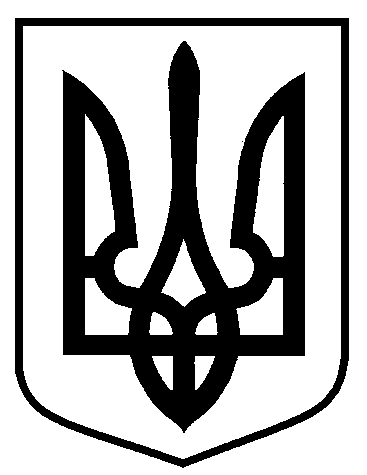 Проектоприлюднено«        »                      2023 рокувід                                №           -МРм. СумиПро внесення змін до рішення Сумської міської ради від 24 листопада 2021 року № 2508-МР «Про програму «Фінансове забезпечення відзначення на території Сумської міської територіальної громади державних, професійних свят, ювілейних дат та інших подій на 2022-2024 роки» (зі змінами)9. Загальний обсяг фінансових ресурсів, необхідних для реалізації програми, усього, у тому числі:Усього на 2022-2024 роки – 2596,5 тис. грн., з них:2022 – 1011,4 тис. грн.2023 – 1038,2 тис. грн.2024 – 546,9 тис. грн.9.1. коштів бюджету Сумської міської ТГУсього на 2022-2024 роки – 2596,5 тис. грн., з них:2022 – 1011,4 тис. грн.2023 – 1038,2 тис. грн.2024 – 546,9 тис. грн.Обсяг коштів, які пропонується залучити на виконання програмиПеріоди виконання програмиПеріоди виконання програмиПеріоди виконання програмиУсього витрат на виконання програмиОбсяг коштів, які пропонується залучити на виконання програми2022 рік2023 рік2024 рікУсього витрат на виконання програмиОбсяг ресурсів, усього, у тому числі:1011,41038,2546,92596,5бюджет Сумської міської ТГ1011,41038,2546,92596,5№з/пПріоритетні завданняНапрями діяльностіСтрок вико-нання заходуВиконавціДжерела фінансу-ванняОрієнтовні обсяги фінансуван-ня (вартість), тис. грн., у тому числіОчікуваний результат1.Забезпечення виконання чинного законодавства щодо відзначення державних, професійних свят, ювілейних дат та пам’ятних днів державного, регіонального та місцевого значенняПридбання квіткової продукції для забезпечення покладаньОплата послуг із забезпечення звукового супроводження заходівВиготовлення та придбання вітальних листівок, конвертів, виготовлення вкладокВиготовлення вітальних відеороликівПридбання державних прапорів, прапорів Євросоюзу, області, міста для забезпечення святкового оформлення території Сумської міської територіальної громади, проведення масових заходів, організації офіційних зустрічей тощо2022 – 2024 роки(протягом року)Виконавчий комітет Сумської міської ради (відділ бухгалтерського обліку та звітності, управління з господарських та загальних питань, відділ організаційно-кадрової роботи, управління суспільних комунікацій)Бюджет Сумської міської ТГ2022 рік – 154,12023 рік – 343,92024 рік – 241,7Формування у громадян високої національної свідомості, почуття гідності та патріотизму 2.Вшанування колективів підприємств,  установ, організацій, працівників, мешканців Сумської міської ТГ та інших осіб, які зробили особистий внесок до економічного та соціально-культурного розвитку Сумської міської ТГ та піднесення її іміджу з нагоди державних, професійних свят, ювілейних дат та інших подій2.1 Виготовлення та придбання комплектів атрибутів  звання «Почесний громадянин міста Суми2.2. Виготовлення та придбання комплектів атрибутів  почесної відзнаки «За заслуги перед містом» І,  ІІ , ІІІ ступенів2.3. Виготовлення та придбання комплектів атрибутів почесних відзнак «За майстерність», «Подяка міського голови»2.4. Придбання бланків грамот, вітальних папок, рамок, паспарту та плівки для ламінування2.5. Придбання цінних подарунків.2.6. Придбання квітів для нагороджених2.7. Виготовлення та придбання комплектів атрибутів нагород та відзнак для нагородження учасників бойових дій, волонтерів, прапорців тощоВиготовлення та придбання пам’ятного коїна  оперативно-тактичного угрупування «Суми» для відзначення військовослужбовців за виконання завдань з територіальної оборони Сумської міської територіальної громади та Сумської області2.9. Виготовлення та придбання комплектів атрибутів  почесних відзнак «Захисник України. Герой міста Суми»2022 – 2024 роки(протягом року)Виконавчий комітет Сумської міської ради (відділ бухгалтерського обліку та звітності, управління з господарських та загальних питань, відділ організаційно-кадрової роботи)Бюджет Сумської міської ТГ2022 рік – 857,32023 рік –694,32024 рік – 305,2Стимулювання професійного зростання, підвищення мотивації до праці, участі у громадсько-політичному житті Сумської міської ТГ Мета, завданняДжерела фінансу-вання2022 рік (план)2022 рік (план)2022 рік (план)2022 рік (план)2023 рік (план)2023 рік (план)2023 рік (план)2024 рік (план)2024 рік (план)2024 рік (план)Відповідальні виконавціМета, завданняДжерела фінансу-ванняОбсяг витрату тому числікошти бюджету Сумської міської ТГу тому числікошти бюджету Сумської міської ТГОбсяг витратОбсяг витрату тому числі кошти бюджету Сумської міської ТГу тому числі кошти бюджету Сумської міської ТГОбсяг витрату тому числі кошти бюджету Сумської міської ТГу тому числі кошти бюджету Сумської міської ТГВідповідальні виконавціМета, завданняДжерела фінансу-ванняОбсяг витратЗагальний фондСпеціальний фондОбсяг витратОбсяг витратЗагальний фондСпеціальний фондОбсяг витратЗагальний фондСпеціальний фондВідповідальні виконавці1234566789101112Всього на виконання ПрограмиБюджет Сумської міської ТГ1011,41011,41038,21038,21038,2546,9546,9Мета програми: Забезпечення виконання чинного законодавства України щодо відзначення державних, професійних свят, ювілейних дат та пам’ятних днів державного, регіонального та місцевого значення. Реалізація державної політики, спрямованої на утвердження незалежності і суверенітету України, формування у громадян високої національної свідомості, почуття гідності та патріотизму. Стимулювання професійного зростання, підвищення мотивації до праці, участі у громадсько-політичному житті Сумської міської ТГ. Підвищення авторитету Збройних Сил України при виконанні завдань з територіальної оборони Сумської міської територіальної громади та Сумської області.Мета програми: Забезпечення виконання чинного законодавства України щодо відзначення державних, професійних свят, ювілейних дат та пам’ятних днів державного, регіонального та місцевого значення. Реалізація державної політики, спрямованої на утвердження незалежності і суверенітету України, формування у громадян високої національної свідомості, почуття гідності та патріотизму. Стимулювання професійного зростання, підвищення мотивації до праці, участі у громадсько-політичному житті Сумської міської ТГ. Підвищення авторитету Збройних Сил України при виконанні завдань з територіальної оборони Сумської міської територіальної громади та Сумської області.Мета програми: Забезпечення виконання чинного законодавства України щодо відзначення державних, професійних свят, ювілейних дат та пам’ятних днів державного, регіонального та місцевого значення. Реалізація державної політики, спрямованої на утвердження незалежності і суверенітету України, формування у громадян високої національної свідомості, почуття гідності та патріотизму. Стимулювання професійного зростання, підвищення мотивації до праці, участі у громадсько-політичному житті Сумської міської ТГ. Підвищення авторитету Збройних Сил України при виконанні завдань з територіальної оборони Сумської міської територіальної громади та Сумської області.Мета програми: Забезпечення виконання чинного законодавства України щодо відзначення державних, професійних свят, ювілейних дат та пам’ятних днів державного, регіонального та місцевого значення. Реалізація державної політики, спрямованої на утвердження незалежності і суверенітету України, формування у громадян високої національної свідомості, почуття гідності та патріотизму. Стимулювання професійного зростання, підвищення мотивації до праці, участі у громадсько-політичному житті Сумської міської ТГ. Підвищення авторитету Збройних Сил України при виконанні завдань з територіальної оборони Сумської міської територіальної громади та Сумської області.Мета програми: Забезпечення виконання чинного законодавства України щодо відзначення державних, професійних свят, ювілейних дат та пам’ятних днів державного, регіонального та місцевого значення. Реалізація державної політики, спрямованої на утвердження незалежності і суверенітету України, формування у громадян високої національної свідомості, почуття гідності та патріотизму. Стимулювання професійного зростання, підвищення мотивації до праці, участі у громадсько-політичному житті Сумської міської ТГ. Підвищення авторитету Збройних Сил України при виконанні завдань з територіальної оборони Сумської міської територіальної громади та Сумської області.Мета програми: Забезпечення виконання чинного законодавства України щодо відзначення державних, професійних свят, ювілейних дат та пам’ятних днів державного, регіонального та місцевого значення. Реалізація державної політики, спрямованої на утвердження незалежності і суверенітету України, формування у громадян високої національної свідомості, почуття гідності та патріотизму. Стимулювання професійного зростання, підвищення мотивації до праці, участі у громадсько-політичному житті Сумської міської ТГ. Підвищення авторитету Збройних Сил України при виконанні завдань з територіальної оборони Сумської міської територіальної громади та Сумської області.Мета програми: Забезпечення виконання чинного законодавства України щодо відзначення державних, професійних свят, ювілейних дат та пам’ятних днів державного, регіонального та місцевого значення. Реалізація державної політики, спрямованої на утвердження незалежності і суверенітету України, формування у громадян високої національної свідомості, почуття гідності та патріотизму. Стимулювання професійного зростання, підвищення мотивації до праці, участі у громадсько-політичному житті Сумської міської ТГ. Підвищення авторитету Збройних Сил України при виконанні завдань з територіальної оборони Сумської міської територіальної громади та Сумської області.Мета програми: Забезпечення виконання чинного законодавства України щодо відзначення державних, професійних свят, ювілейних дат та пам’ятних днів державного, регіонального та місцевого значення. Реалізація державної політики, спрямованої на утвердження незалежності і суверенітету України, формування у громадян високої національної свідомості, почуття гідності та патріотизму. Стимулювання професійного зростання, підвищення мотивації до праці, участі у громадсько-політичному житті Сумської міської ТГ. Підвищення авторитету Збройних Сил України при виконанні завдань з територіальної оборони Сумської міської територіальної громади та Сумської області.Мета програми: Забезпечення виконання чинного законодавства України щодо відзначення державних, професійних свят, ювілейних дат та пам’ятних днів державного, регіонального та місцевого значення. Реалізація державної політики, спрямованої на утвердження незалежності і суверенітету України, формування у громадян високої національної свідомості, почуття гідності та патріотизму. Стимулювання професійного зростання, підвищення мотивації до праці, участі у громадсько-політичному житті Сумської міської ТГ. Підвищення авторитету Збройних Сил України при виконанні завдань з територіальної оборони Сумської міської територіальної громади та Сумської області.Мета програми: Забезпечення виконання чинного законодавства України щодо відзначення державних, професійних свят, ювілейних дат та пам’ятних днів державного, регіонального та місцевого значення. Реалізація державної політики, спрямованої на утвердження незалежності і суверенітету України, формування у громадян високої національної свідомості, почуття гідності та патріотизму. Стимулювання професійного зростання, підвищення мотивації до праці, участі у громадсько-політичному житті Сумської міської ТГ. Підвищення авторитету Збройних Сил України при виконанні завдань з територіальної оборони Сумської міської територіальної громади та Сумської області.Мета програми: Забезпечення виконання чинного законодавства України щодо відзначення державних, професійних свят, ювілейних дат та пам’ятних днів державного, регіонального та місцевого значення. Реалізація державної політики, спрямованої на утвердження незалежності і суверенітету України, формування у громадян високої національної свідомості, почуття гідності та патріотизму. Стимулювання професійного зростання, підвищення мотивації до праці, участі у громадсько-політичному житті Сумської міської ТГ. Підвищення авторитету Збройних Сил України при виконанні завдань з територіальної оборони Сумської міської територіальної громади та Сумської області.Мета програми: Забезпечення виконання чинного законодавства України щодо відзначення державних, професійних свят, ювілейних дат та пам’ятних днів державного, регіонального та місцевого значення. Реалізація державної політики, спрямованої на утвердження незалежності і суверенітету України, формування у громадян високої національної свідомості, почуття гідності та патріотизму. Стимулювання професійного зростання, підвищення мотивації до праці, участі у громадсько-політичному житті Сумської міської ТГ. Підвищення авторитету Збройних Сил України при виконанні завдань з територіальної оборони Сумської міської територіальної громади та Сумської області.Мета програми: Забезпечення виконання чинного законодавства України щодо відзначення державних, професійних свят, ювілейних дат та пам’ятних днів державного, регіонального та місцевого значення. Реалізація державної політики, спрямованої на утвердження незалежності і суверенітету України, формування у громадян високої національної свідомості, почуття гідності та патріотизму. Стимулювання професійного зростання, підвищення мотивації до праці, участі у громадсько-політичному житті Сумської міської ТГ. Підвищення авторитету Збройних Сил України при виконанні завдань з територіальної оборони Сумської міської територіальної громади та Сумської області.1234566789101112КПКВК 0210180 «Інша діяльність у сфері державного управління»Завдання 1  Забезпечення виконання чинного законодавства щодо відзначення державних, професійних свят, ювілейних дат та пам’ятних днів державного, регіонального та місцевого значення. Бюджет Сумської міської ТГ154,1154,1343,9343,9343,9241,7241,71.1 Придбання квіткової продукції для забезпечення покладаньБюджет Сумської міської ТГ31,631,665,165,165,168,268,2Виконавчий комітет Сумської міської ради (управління з господарських та загальних питань, відділ бухгалтерського обліку та звітності)1.2. Оплата послуг із забезпечення звукового супроводження заходівБюджет Сумської міської ТГ40,540,560,060,060,044,844,8Виконавчий комітет Сумської міської ради (управління з господарських та загальних питань, відділ бухгалтерського обліку та звітності)1.3. Виготовлення та придбання вітальних листівок, конвертів, виготовлення вкладокБюджет Сумської міської ТГ6,06,05,45,45,49,59,5Виконавчий комітет Сумської міської ради (управління з господарських та загальних питань, відділ бухгалтерського обліку та звітності, відділ організаційно-кадрової роботи)1.4. Виготовлення вітальних відеороликівБюджет Сумської міської ТГ40,540,5188,5188,5188,5119,2119,2Виконавчий комітет Сумської міської ради (управління суспільних комунікацій; відділ бухгалтерського обліку та звітності виконавчого комітету виконавчого комітету)1.5. Придбання державних прапорів, прапорів Євросоюзу, області, міста для забезпечення святкового оформлення території Сумської міської територіальної громади, проведення масових заходів, організації офіційних зустрічей тощоБюджет Сумської міської ТГ35,535,524,924,924,9--Виконавчий комітет Сумської міської ради (управління з господарських та загальних питань, відділ бухгалтерського обліку та звітності, відділ організаційно-кадрової роботи)Завдання 2  Вшанування колективів підприємств,  установ, організацій, працівників, мешканців Сумської міської ТГ та інших осіб, якіБюджет Сумської міської ТГ857,3857,3694,3694,3694,3305,2305,21234566789101112зробили особистий внесок до економічного та соціально-культурного розвитку Сумської міської ТГ та піднесення її іміджу з нагоди державних, професійних свят, ювілейних дат та інших подій2.1 Виготовлення та придбання комплектів атрибутів  звання «Почесний громадянин міста Суми»Бюджет Сумської міської ТГ27,827,89,09,09,042,342,3Виконавчий комітет Сумської міської ради (управління з господарських та загальних питань, відділ організаційно-кадрової роботи, відділ бухгалтерського обліку та звітності)2.2. Виготовлення та придбання комплектів атрибутів  почесної відзнаки «За заслуги перед містом» І, ІІ, ІІІ ступенівБюджет Сумської міської ТГ30,030,0150,0150,0150,022,022,0Виконавчий комітет Сумської міської ради (управління з господарських та загальних питань, відділ організаційно-кадрової роботи, відділ бухгалтерського обліку та звітності)2.3. Виготовлення та придбання комплектів атрибутів  почесних відзнак «За майстерність», «Подяка міського голови»Бюджет Сумської міської ТГ80,080,0270,0270,0270,044,044,0Виконавчий комітет Сумської міської ради (управління з господарських та загальних питань, відділ організаційно-кадрової роботи, відділ бухгалтерського обліку та звітності)2.4 Придбання бланків грамот, вітальних папок, рамок, паспарту, плівки для ламінуванняБюджет Сумської міської ТГ98,598,5159,3159,3159,386,286,2Виконавчий комітет Сумської міської ради (управління з господарських та загальних питань, відділ бухгалтерського обліку та звітності, відділ організаційно-кадрової роботи)2.5. Придбання цінних подарунківБюджет Сумської міської ТГ49,049,010,510,510,554,254,2Виконавчий комітет Сумської міської ради (управління з господарських та загальних питань, відділ бухгалтерського обліку та звітності, відділ організаційно-кадрової роботи)2.6. Придбання квітів для нагородженихБюджет Сумської міської ТГ40,040,037,537,537,534,534,5Виконавчий комітет Сумської міської ради (управління з господарських та загальних питань, відділ бухгалтерського обліку та звітності, відділ організаційно-кадрової роботи)12345667891011122.7. Виготовлення та придбання комплектів атрибутів нагород та відзнак для нагородження учасників бойових дій, волонтерів, прапорців тощоБюджет Сумської міської ТГ62,062,022,022,022,022,022,0Виконавчий комітет Сумської міської ради (управління з господарських та загальних питань, відділ бухгалтерського обліку та звітності, відділ організаційно-кадрової роботи)2.8. Виготовлення та придбання пам’ятного коїна  оперативно-тактичного угрупування «Суми» для відзначення військовослужбовців за виконання завдань з територіальної оборони Сумської міської територіальної громади та Сумської областіБюджет Сумської міської ТГ300,0300,0-----Виконавчий комітет Сумської міської ради (управління з господарських та загальних питань, відділ бухгалтерського обліку та звітності, відділ організаційно-кадрової роботи)2.9. Виготовлення та придбання комплектів атрибутів  почесних відзнак «Захисник України. Герой міста Суми»Бюджет Сумської міської ТГ170,0170,036,036,036,0--Виконавчий комітет Сумської міської ради (управління з господарських та загальних питань, відділ бухгалтерського обліку та звітності, відділ організаційно-кадрової роботи)Відповідальні виконавці, КПКВК, завдання програми, результативні показники2022 рік (план)2022 рік (план)2022 рік (план)2023 рік (план)2023 рік (план)2023 рік (план)2023 рік (план)2024 рік (план)2024 рік (план)2024 рік (план)2024 рік (план)2024 рік (план)2024 рік (план)Відповідальні виконавці, КПКВК, завдання програми, результативні показникиРазомв тому числів тому числіРазомРазомв тому числів тому числіРазомРазомв тому числів тому числів тому числів тому числіВідповідальні виконавці, КПКВК, завдання програми, результативні показникиРазомЗагальнийфондСпеціальнийфондРазомРазомЗагальнийфондСпеціальнийфондРазомРазомЗагальнийфондЗагальнийфондСпеціальнийфондСпеціальнийфонд1234556788991010Всього на виконання Програми, тис. грн1011,41011,41038,21038,21038,2546,9546,9546,9546,9Мета програми: Забезпечення виконання чинного законодавства України щодо відзначення державних, професійних свят, ювілейних дат та пам’ятних днів державного, регіонального та місцевого значення. Реалізація державної політики, спрямованої на утвердження незалежності і суверенітету України, формування у громадян високої національної свідомості, почуття гідності та патріотизму. Cтимулювання професійного зростання, підвищення мотивації до праці, участі у громадсько-політичному житті Сумської міської ТГ.Мета програми: Забезпечення виконання чинного законодавства України щодо відзначення державних, професійних свят, ювілейних дат та пам’ятних днів державного, регіонального та місцевого значення. Реалізація державної політики, спрямованої на утвердження незалежності і суверенітету України, формування у громадян високої національної свідомості, почуття гідності та патріотизму. Cтимулювання професійного зростання, підвищення мотивації до праці, участі у громадсько-політичному житті Сумської міської ТГ.Мета програми: Забезпечення виконання чинного законодавства України щодо відзначення державних, професійних свят, ювілейних дат та пам’ятних днів державного, регіонального та місцевого значення. Реалізація державної політики, спрямованої на утвердження незалежності і суверенітету України, формування у громадян високої національної свідомості, почуття гідності та патріотизму. Cтимулювання професійного зростання, підвищення мотивації до праці, участі у громадсько-політичному житті Сумської міської ТГ.Мета програми: Забезпечення виконання чинного законодавства України щодо відзначення державних, професійних свят, ювілейних дат та пам’ятних днів державного, регіонального та місцевого значення. Реалізація державної політики, спрямованої на утвердження незалежності і суверенітету України, формування у громадян високої національної свідомості, почуття гідності та патріотизму. Cтимулювання професійного зростання, підвищення мотивації до праці, участі у громадсько-політичному житті Сумської міської ТГ.Мета програми: Забезпечення виконання чинного законодавства України щодо відзначення державних, професійних свят, ювілейних дат та пам’ятних днів державного, регіонального та місцевого значення. Реалізація державної політики, спрямованої на утвердження незалежності і суверенітету України, формування у громадян високої національної свідомості, почуття гідності та патріотизму. Cтимулювання професійного зростання, підвищення мотивації до праці, участі у громадсько-політичному житті Сумської міської ТГ.Мета програми: Забезпечення виконання чинного законодавства України щодо відзначення державних, професійних свят, ювілейних дат та пам’ятних днів державного, регіонального та місцевого значення. Реалізація державної політики, спрямованої на утвердження незалежності і суверенітету України, формування у громадян високої національної свідомості, почуття гідності та патріотизму. Cтимулювання професійного зростання, підвищення мотивації до праці, участі у громадсько-політичному житті Сумської міської ТГ.Мета програми: Забезпечення виконання чинного законодавства України щодо відзначення державних, професійних свят, ювілейних дат та пам’ятних днів державного, регіонального та місцевого значення. Реалізація державної політики, спрямованої на утвердження незалежності і суверенітету України, формування у громадян високої національної свідомості, почуття гідності та патріотизму. Cтимулювання професійного зростання, підвищення мотивації до праці, участі у громадсько-політичному житті Сумської міської ТГ.Мета програми: Забезпечення виконання чинного законодавства України щодо відзначення державних, професійних свят, ювілейних дат та пам’ятних днів державного, регіонального та місцевого значення. Реалізація державної політики, спрямованої на утвердження незалежності і суверенітету України, формування у громадян високої національної свідомості, почуття гідності та патріотизму. Cтимулювання професійного зростання, підвищення мотивації до праці, участі у громадсько-політичному житті Сумської міської ТГ.Мета програми: Забезпечення виконання чинного законодавства України щодо відзначення державних, професійних свят, ювілейних дат та пам’ятних днів державного, регіонального та місцевого значення. Реалізація державної політики, спрямованої на утвердження незалежності і суверенітету України, формування у громадян високої національної свідомості, почуття гідності та патріотизму. Cтимулювання професійного зростання, підвищення мотивації до праці, участі у громадсько-політичному житті Сумської міської ТГ.Мета програми: Забезпечення виконання чинного законодавства України щодо відзначення державних, професійних свят, ювілейних дат та пам’ятних днів державного, регіонального та місцевого значення. Реалізація державної політики, спрямованої на утвердження незалежності і суверенітету України, формування у громадян високої національної свідомості, почуття гідності та патріотизму. Cтимулювання професійного зростання, підвищення мотивації до праці, участі у громадсько-політичному житті Сумської міської ТГ.Мета програми: Забезпечення виконання чинного законодавства України щодо відзначення державних, професійних свят, ювілейних дат та пам’ятних днів державного, регіонального та місцевого значення. Реалізація державної політики, спрямованої на утвердження незалежності і суверенітету України, формування у громадян високої національної свідомості, почуття гідності та патріотизму. Cтимулювання професійного зростання, підвищення мотивації до праці, участі у громадсько-політичному житті Сумської міської ТГ.Мета програми: Забезпечення виконання чинного законодавства України щодо відзначення державних, професійних свят, ювілейних дат та пам’ятних днів державного, регіонального та місцевого значення. Реалізація державної політики, спрямованої на утвердження незалежності і суверенітету України, формування у громадян високої національної свідомості, почуття гідності та патріотизму. Cтимулювання професійного зростання, підвищення мотивації до праці, участі у громадсько-політичному житті Сумської міської ТГ.Мета програми: Забезпечення виконання чинного законодавства України щодо відзначення державних, професійних свят, ювілейних дат та пам’ятних днів державного, регіонального та місцевого значення. Реалізація державної політики, спрямованої на утвердження незалежності і суверенітету України, формування у громадян високої національної свідомості, почуття гідності та патріотизму. Cтимулювання професійного зростання, підвищення мотивації до праці, участі у громадсько-політичному житті Сумської міської ТГ.Мета програми: Забезпечення виконання чинного законодавства України щодо відзначення державних, професійних свят, ювілейних дат та пам’ятних днів державного, регіонального та місцевого значення. Реалізація державної політики, спрямованої на утвердження незалежності і суверенітету України, формування у громадян високої національної свідомості, почуття гідності та патріотизму. Cтимулювання професійного зростання, підвищення мотивації до праці, участі у громадсько-політичному житті Сумської міської ТГ.КПКВК 0210180 «Інша діяльність у сфері державного управління»Завдання 1. Забезпечення виконання чинного законодавства щодо відзначення державних, професійних свят, ювілейних дат та пам’ятних днів державного, регіонального та місцевого значення,  тис. грн154,1154,1343,9343,9343,9241,7241,7241,7241,71.1 Придбання квіткової продукції для забезпечення покладань квітів, тис. грн31,631,665,165,165,168,268,268,268,212345667788991010Показник затрат:Кількість державних та місцевих заходів, з нагоди яких здійснюються покладання квітів, шт.313134343431313131Показник продукту:- кількість покладань квіткової продукції (корзина, вінок, квіти розсипом), од.494993939380808080Показник ефективності:- середня вартість квіткової продукції для забезпечення покладання (корзина, вінок, квіти розсипом), грн645,0645,0700,0700,0700,0853,0853,0853,0853,01.2 Оплата послуг із забезпечення звукового супроводження заходів, тис. грн.40,540,560,060,060,044,844,844,844,8Показник затрат:Кількість заходів, під час яких забезпечується звукове супроводження, од.151515151515151515Показник продукту:- кількість годин протягом яких здійснюється звукове супроводження заходу, год.303030303030303030Показник ефективності:- середня вартість надання послуги із забезпечення звукового супроводження, грн за годину1350,01350,02000,02000,02000,01493,01493,01493,01493,01.3 Виготовлення та придбання вітальних листівок, конвертів, виготовлення вкладок, тис. грн6,06,05,45,45,49,59,59,59,5Показник затрат:Кількість подій з нагоди яких здійснюється привітання листівками, шт.553337777Показник продукту:- кількість придбаних комплектів вітальних листівок, од.200200120120120280280280280Показник ефективності:- середня вартість комплекту вітальних листівок, грн30,030,045,045,045,034,034,034,034,01.4. Виготовлення вітальних відеороликів, тис. грн40,540,5188,5188,5188,5119,2119,2119,2119,2Показник затрат:Кількість заходів, з нагоди яких виготовлюються вітальні відеоролики, од.331313138888Показник продукту:- кількість вітальних відеороликів, од.331313138888Показник ефективності:- середня вартість створення 1 вітального відеоролика, тис. грн13,513,514,514,514,514,914,914,914,9123456677889910101.5. Придбання державних прапорів, прапорів Євросоюзу, області, міста для забезпечення святкового оформлення території Сумської міської територіальної громади, проведення масових заходів, організації офіційних зустрічей тощо35,535,524,924,924,9––––Показник затрат:- кількість прапорів, шт.4242191919––––- обсяг витрат на придбання прапорів великих розмірів (тканина болонь), тис. грн4,04,05,05,05,0––––- обсяг витрат на придбання прапорів середніх розмірів (тканина болонь), тис. грн 9,09,04,54,54,5––––- обсяг витрат на придбання прапорів середніх розмірів (тканина прапорна сітка), тис. грн22,522,515,415,415,4––––Показник продукту:- кількість прапорів великих розмірів (тканина болонь), шт.22222––––- кількість прапорів середніх розмірів (тканина болонь), шт.2525101010––––- кількість прапорів середніх розмірів (тканина прапорна сітка),  шт..1515777––––Показник ефективності:- середня вартість прапора великого розміру (тканина болонь), грн.2000,02000,02500,02500,02500,0––––- середня вартість прапора середнього розміру (тканина болонь), грн.360,0360,0450,0450,0450,0––––- середня вартість прапора середнього розміру (тканина прапорна сітка), грн.1500,01500,02200,02200,02200,0––––Завдання 2. Вшанування колективів підприємств,  установ, організацій, працівників, мешканців Сумської міської ТГ та інших осіб, які зробили особистий внесок до економічного та соціально-культурного розвитку Сумської міської ТГ та піднесення її іміджу з нагоди державних, професійних свят, ювілейних дат та інших подій,  тис. грн857,3857,3694,3694,3694,3305,2305,2305,2305,22.1 Виготовлення та придбання комплектів атрибутів до звання «Почесний громадянин міста Суми», тис. грн27,827,89,09,09,042,342,342,342,3Показник затрат:Кількість осіб, яким присвоєно звання «Почесний громадянин міста Суми»1101101801801805555Показник продукту:- кількість коларів до звання «Почесний громадянин міста Суми», шт.11---2222-кількість посвідчень до звання «Почесний громадянин міста Суми», шт.1101101501501505555Показник ефективності:- середня вартість виготовлення  колару  до звання «Почесний громадянин міста Суми», тис. грн19,019,0---21,021,021,021,0- середній розмір вартості посвідчення, грн80,080,060,060,060,068,068,068,068,0123456677889910102.2 Виготовлення та придбання комплектів атрибутів  почесної відзнаки «За заслуги перед містом» І, ІІ , ІІІ ступенів, тис. грн.30,030,0150,0150,0150,022,022,022,022,0Показник затрат:Кількість осіб, яких нагороджено відзнакою «За заслуги перед містом» І, ІІ, Ш ступенів10010025025025050505050Показник продукту:- кількість комплектів атрибутів  почесної відзнаки «За заслуги перед містом» І, ІІ, Ш ступенів, шт.10010025025025050505050Показник ефективності:- середня вартість комплекту атрибутів  почесної відзнаки «За заслуги перед містом» І, ІІ, Ш ступенів (відзнака, футляр), грн300,0300,0600,0600,0600,0440,0440,0440,0440,02.3 Виготовлення та придбання комплектів атрибутів  почесних відзнак «За майстерність» «Подяка міського голови», тис. грн80,080,0270,0270,0270,044,044,044,044,0Показник затрат:Кількість осіб, яких нагороджено відзнакою «За майстерність», «Подяка міського голови (відзнака, футляр), чол.200200450450450100100100100Показник продукту:- кількість комплектів атрибутів  почесної відзнаки «За майстерність», «Подяка міського голови» (відзнака, футляр), чол. 200200450450450100100100100Показник ефективності:- середня вартість комплектів відзнак «За майстерність», «Подяка міського голови» (відзнака, футляр), грн400,0400,0600,0600,0600,0440,0440,0440,0440,02.4 Придбання бланків грамот, вітальних папок, рамок, паспарту, плівки для ламінування, тис. грн.98,598,5159,3159,3159,386,286,286,286,2Показник затрат:- кількість нагороджених та відзначених, осіб12501250200020002000800800800800- обсяг витрат на придбання бланків «Почесна грамота» та «Грамота», «Подяка», тис.грн20,420,432,232,232,221,621,621,621,6- обсяг витрат на придбання рамок, тис. грн 67,567,5114,8114,8114,852,852,852,852,8- обсяг витрат на придбання плівки для ламінування, тис. грн.1,01,01,31,31,31,11,11,11,1- обсяг витрат на придбання вітальних папок, тис. грн9,69,611,011,011,010,710,710,710,7Показник продукту:- кількість бланків «Почесна грамота» «Грамота», «Подяка», шт.12501250140014001400800800800800- кількість рамок, шт.900900140014001400800800800800- кількість упаковок плівки для ламінування (100 шт), од.222222222- кількість вітальних папок, од.212120202030303030Показник ефективності:12345667788991010- середня вартість одиниці бланку «Почесна грамота», «Грамота», «Подяка», грн16,216,223,023,023,027,027,027,027,0- середня вартість рамки, грн75,075,082,082,082,066,066,066,066,0- середній розмір вартості упаковки плівки для ламінування, грн500,0500,0650,0650,0650,0555,0555,0555,0555,0- середній розмір вартості вітальної папки, грн455,0455,0550,0550,0550,0355,0355,0355,0355,02.5 Придбання цінних подарунків, тис. грн.49,049,010,510,510,554,254,254,254,2Показник затрат:- кількість осіб, яким вручені цінні подарунки, чол.777777777- обсяг витрат на придбання цінних подарунків, тис. грн49,049,010,510,510,554,254,254,254,2Показник продукту:- кількість придбаних, цінних подарунків, од.777777777Показник ефективності:- середній розмір вартості придбання цінного подарунку, грн7000,07000,01500,01500,01500,07740,07740,07740,07740,02.6 Придбання квітів для нагороджених, тис. грн.40,040,037,537,537,534,534,534,534,5Показник затрат:- кількість нагороджених та відзначених, осіб200200150150150150150150150- обсяг витрат на придбання квітів, тис. грн40,040,037,537,537,534,534,534,534,5Показник продукту:- кількість придбаних одиниць квіткової продукції200200150150150150150150150Показник ефективності:- середній розмір вартості придбання квітів, грн200,0200,0250,0250,0250,0230,0230,0230,0230,02.7. Виготовлення та придбання комплектів атрибутів нагород та відзнак для нагородження учасників бойових дій, волонтерів, прапорців тощо, тис. грн.62,062,022,022,022,022,022,022,022,0Показник затрат:Кількість осіб, яких нагороджено нагородою чи відзнакою, чол.13013040404050505050Показник продукту:-кількість комплектів нагород та відзнак, шт. 13013040404050505050Показник ефективності:- середня вартість комплектів атрибутів нагород та відзнак, грн477,0477,0550,0550,0550,0440.0440.0440,0440,02.8. Виготовлення та придбання пам’ятного коїна  оперативно-тактичного угрупування «Суми» для відзначення військовослужбовців за виконання завдань з територіальної оборони Сумської міської територіальної громади та Сумської області., тис. грн.300,0300,0-------Показник затрат:Кількість осіб, яких нагороджено нагородою чи відзнакою, чол.15001500-------Показник продукту:12345667788991010- кількість комплектів нагород та відзнак, шт. 15001500-------Показник ефективності:- середня вартість комплектів атрибутів нагород та відзнак, грн.200,0200,0-------2.9. Виготовлення та придбання комплектів атрибутів  почесних відзнак «Захисник України. Герой міста Суми»170,0170,036,036,036,0----Показник затрат:Кількість осіб, яких нагороджено нагородою чи відзнакою, чол.175175303030----Показник продукту:- кількість комплектів нагород та відзнак, шт. 175175303030----Показник ефективності:- середня вартість комплектів атрибутів нагород та відзнак, грн971,5971,51200,01200,01200,0----Найменування завданьНайменування показниківОдиниці виміруЗначення показниківЗначення показниківЗначення показниківНайменування завданьНайменування показниківОдиниці вимірупланпланпланНайменування завданьНайменування показниківОдиниці виміру2022 рік2023 рік2024 рік1234561.1 Придбання квіткової продукції для забезпечення покладань квітівкількість заходів, з нагоди яких здійснюються покладання квітівод.3134311.1 Придбання квіткової продукції для забезпечення покладань квітівкількість покладань квіткової продукції од.4993801.2. Оплата послуг із забезпечення звукового супроводження заходівкількість заходів, під час яких забезпечується звукове супроводженняод.1515151.2. Оплата послуг із забезпечення звукового супроводження заходівкількість годин протягом яких здійснюється звукове супроводження заходугод.3030301.3. Виготовлення та придбання вітальних листівок, вкладок, конвертівкількість подій з нагоди яких здійснюється привітання листівкамиод.5371.3. Виготовлення та придбання вітальних листівок, вкладок, конвертівкількість придбаних комплектів вітальних листівокод.2001202801234561.4. Виготовлення вітальних відеороликівкількість заходів, з нагоди яких виготовлюються вітальні відеороликиод31381.4. Виготовлення вітальних відеороликівкількість вітальних відеороликів, од.од.31381.5. Придбання державних прапорів, прапорів Євросоюзу, області, міста для забезпечення святкового оформлення території Сумської міської територіальної громади, проведення масових заходів, організації офіційних зустрічей тощокількість прапорів, шт.од.4219-2.1 Виготовлення та придбання комплектів атрибутів  звання «Почесний громадянин міста Суми».кількість осіб, яким присвоєно звання «Почесний громадянин міста Суми»осіб11018052.1 Виготовлення та придбання комплектів атрибутів  звання «Почесний громадянин міста Суми».кількість коларів до звання «Почесний громадянин міста Суми»од.1-22.1 Виготовлення та придбання комплектів атрибутів  звання «Почесний громадянин міста Суми».кількість посвідчень до звання «Почесний громадянин міста Суми», шт.од.11015052.2 Виготовлення та придбання комплектів атрибутів  почесної відзнаки «За заслуги перед містом» І, ІІ , ІІІ ступенів.кількість осіб, нагороджених відзнакою «За заслуги перед містом» І, ІІ , ІІІ ступенів.осіб100250502.2 Виготовлення та придбання комплектів атрибутів  почесної відзнаки «За заслуги перед містом» І, ІІ , ІІІ ступенів.кількість комплектів атрибутів  почесної відзнаки «За заслуги перед містом» І, ІІ, ІІІ ступенів. од.100250502.3 Виготовлення та придбання комплектів атрибутів  почесної відзнаки «За майстерність», «Подяка міського голови».кількість осіб, нагороджених відзнакою «За майстерність», «Подяка міського голови»осіб2004501002.3 Виготовлення та придбання комплектів атрибутів  почесної відзнаки «За майстерність», «Подяка міського голови».кількість комплектів атрибутів почесної відзнаки «За майстерність», «Подяка міського голови» од.2004501002.4 Придбання бланків грамот, вітальних папок, рамок, паспарту, плівки для ламінуваннякількість нагороджених та відзначенихосіб125020008002.4 Придбання бланків грамот, вітальних папок, рамок, паспарту, плівки для ламінуваннякількість бланків «Почесна грамота», «Грамота», «Подяка»од.125014008002.4 Придбання бланків грамот, вітальних папок, рамок, паспарту, плівки для ламінуваннякількість рамок од.90014008002.4 Придбання бланків грамот, вітальних папок, рамок, паспарту, плівки для ламінуваннякількість упаковок плівки для ламінування (100 шт.)од.2222.4 Придбання бланків грамот, вітальних папок, рамок, паспарту, плівки для ламінуваннякількість вітальних папокод.3020302.5. Придбання цінних подарунківкількість осіб відзначених цінними подарункамиосіб7772.5. Придбання цінних подарунківкількість придбаних цінних подарунківод.7771234562.6. Придбання квітів для нагородженихкількість нагороджених та відзначенихосіб2001501502.6. Придбання квітів для нагородженихкількість придбаних квітівод.2001501502.7. Виготовлення та придбання комплектів атрибутів нагород та відзнак для нагородження учасників бойових дій, волонтерів, прапорців тощо.кількість осіб, нагороджених нагородами та відзнакамиосіб13040502.7. Виготовлення та придбання комплектів атрибутів нагород та відзнак для нагородження учасників бойових дій, волонтерів, прапорців тощо.кількість комплектів атрибутів нагород та відзнакод.13040502.8. Виготовлення та придбання пам’ятного коїна  оперативно-тактичного угрупування «Суми» для відзначення військовослужбовців за виконання завдань з територіальної оборони Сумської міської територіальної громади та Сумської області., тис. грн.кількість осіб, відзначених пам’ятним коїномосіб1500--2.8. Виготовлення та придбання пам’ятного коїна  оперативно-тактичного угрупування «Суми» для відзначення військовослужбовців за виконання завдань з територіальної оборони Сумської міської територіальної громади та Сумської області., тис. грн.кількість пам’ятних коїнівод.1500--2.9. Виготовлення та придбання комплектів атрибутів  почесних відзнак «Захисник України. Герой міста Суми», тис. грн.кількість осіб, відзначених почесною відзнакоюосіб17530-2.9. Виготовлення та придбання комплектів атрибутів  почесних відзнак «Захисник України. Герой міста Суми», тис. грн.кількість пам’ятних відзнакод.17530-Чинна редакціяЧинна редакціяЗапропоновані зміниЗапропоновані зміниЗміна обсягів коштів на 2023 рікОбсяг коштів на 2023 рікНайменування завдань ПідпрограмиОбсяг коштів на 2023 рікНайменування завдань Підпрограми749,31038,2+288,9316,0Завдання 1343,9Завдання 1+27,937,21.1 Придбання квіткової продукції для забезпечення покладань65,11.1 Придбання квіткової продукції для забезпечення покладань+27,9433,3Завдання 2694,3Завдання 2+261,0-2.1 Виготовлення та придбання комплектів атрибутів  звання «Почесний громадянин міста Суми»9,02.1 Виготовлення та придбання комплектів атрибутів  звання «Почесний громадянин міста Суми»+9,090,02.2. Виготовлення та придбання комплектів атрибутів  почесної відзнаки «За заслуги перед містом» І, ІІ, ІІІ ступенів150,02.2. Виготовлення та придбання комплектів атрибутів  почесної відзнаки «За заслуги перед містом» І, ІІ, ІІІ ступенів+60,0120,02.3. Виготовлення та придбання комплектів атрибутів  почесних відзнак «За майстерність», «Подяка міського голови»270,02.3. Виготовлення та придбання комплектів атрибутів  почесних відзнак «За майстерність», «Подяка міського голови»+150,0117,32.4 Придбання бланків грамот, вітальних папок, рамок, паспарту, плівки для ламінування159,32.4 Придбання бланків грамот, вітальних папок, рамок, паспарту, плівки для ламінування+42,0